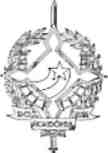 GOVERNO   DO   ESTADO   DJ3   RONDÔNIAGABINETE    DO    GOVERNADOR
DECRETO N° 2457	DE	07	DE  AGOSTO	DE 1 984"CONSTITUI COMISSÃO PARA RECEBIMENTO DE OBRAS DO PDU-PLANO DE DESENVOLVIMENTO URBANO.O GOVERNADOR DO ESTADO DE RONDÔNIA, no uso de suas atribuições 1egais,DECRETA:ART. 1° - Ficam designados os servidores RUY LEMOS Eng° Civil, cadastro n° 22.980, NILSON AZEVEDO RODRIGUES, Eng° Civil, cadastro n° 17104 e NICIO ANTÔNIO MONTE RASO, Eng° Civil, sob a presidencia do primeiro, constituirem uma comissão de recebimento de obras de Pavimentação e Drenagem do Sistema Viário das cidades de Ji-Paraná e Colorado D'0este.ART. 2° - A comissão verificara se as cláusulas contratuais, com respeito às obras, foram devidamente cumpridas.-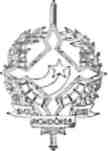 \GOVERNO   DO   ESTADO   DE   RONDÔNIAGABINETE DO GOVERNADORCONT. DECRETO N° 2457ART. 3° - A comissão verificará se as obras foram executadas dentro das Especificações e Normas Técnicas Vigentes e Constantes do Edital de concorrencia.ART. 4° - A comissão deverá apresentar ao final dos trabalhos, circunstanciado termo de recebimento discriminando as condições que se encontram as referidas obras.ART. 5° - Este Decreto entra em vigor na data de sua pub1icação.Porto Velho, 07 de agosto de 1984.JANILENE VASCONCELOS DE MELO GOVERNADORA, EM EXERCÍCIO